第４０回神奈川県福祉作文コンクール県下の小・中学校の児童、生徒から９，３５６編の作品が寄せられました。このうち海老名市では、下記の作品が、共同募金会海老名市支会長賞に入賞しました。　平成２８年１２月　３日（土）に開催された平成２８年度福祉功労者等表彰式において表彰されました。第４０回神奈川県福祉作文コンクール共同募金会海老名市支会長賞（海老名市地区）木下　恵佑　（大谷小学校６年） 「明るい未来に向けて」平井　歩佳　（杉久保小学校４年）「音のない世界」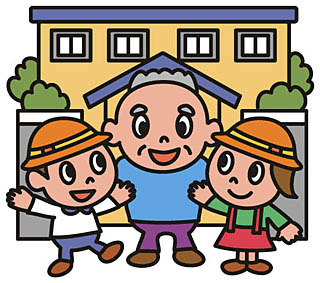 